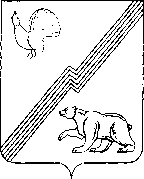 АДМИНИСТРАЦИЯ ГОРОДА ЮГОРСКАХанты-Мансийского автономного округа - ЮгрыП О С Т А Н О  Е Н И Еот «7» августа  2013г.                                                                                                  № 2101Во исполнение условия, предусмотренного пунктом 9.8 части 1 статьи 14 Федерального закона от 21.07.2007 года № 185-ФЗ «О Фонде содействия реформированию жилищно – коммунального хозяйства»: 1. Внести в Положение о реализации мероприятий, направленных на информирование населения о принимаемых на территории города Югорска мерах в сфере жилищно – коммунального хозяйства и по вопросам развития общественного контроля в этой сфере, утвержденное постановлением администрации города Югорска от 31.05.2013 № 1366, следующие изменения:1.1. В пункте 2.2. слова «в квартал» заменить на слова «в месяц».1.2. Пункт 5 читать в новой редакции «По вопросам развития системы общественного контроля в сфере жилищно – коммунального хозяйства проводятся региональные (муниципальные) мероприятия – «круглые столы», информационные курсы, семинары, конференции, форумы, совещания, с участием представителей местного самоуправления, ресурсоснабжающих организаций, некоммерческих организаций не реже двух раз в год. Ответственного за организацию назначить заместителя директора департамента жилищно-коммунального и строительного комплекса по жилищно-коммунальному хозяйству.».    2. Опубликовать настоящее постановление в газете «Югорский вестник» и разместить на официальном сайте администрации города Югорска.  3. Контроль за выполнением постановления возложить на заместителя главы администрации – директора департамента жилищно – коммунального и строительного комплекса   В.К. Бандурина.Исполняющий обязанностиглавы администрации города                                                                                          С.Д. ГолинО внесении изменений в постановлениеадминистрации города Югорска от 31.05.2013 № 1366